Table S1: Microsatellite Markers of Venison Toxoplasma Gondii Strain and 46 Toxoplasma Gondii Strains Collected from North American Animals and HumansFigure S1: Venison Kabobs on the Grill 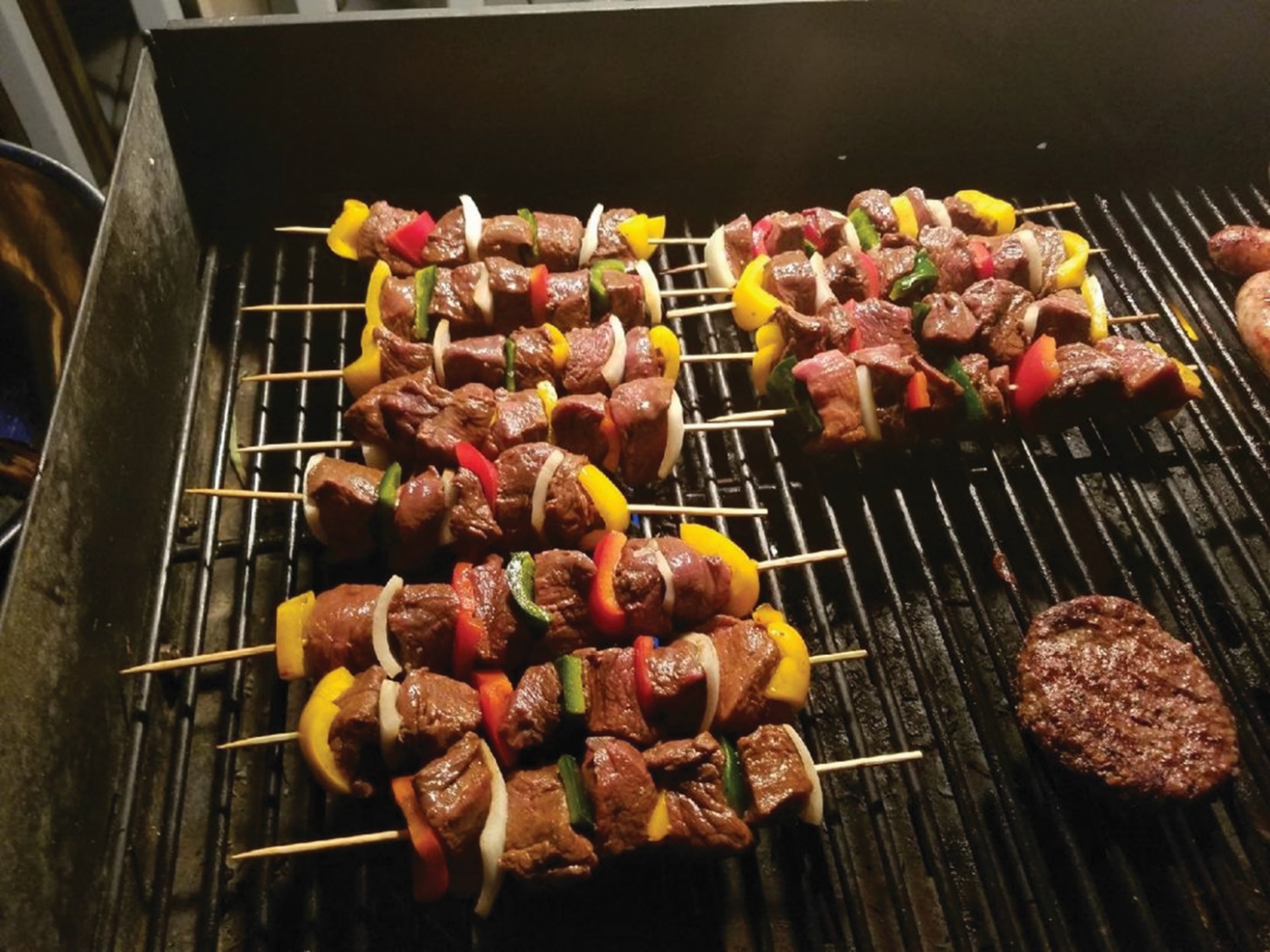 Photograph of venison kabobs that were served at the retreat. References1.	Howe DK, Sibley LD. Toxoplasma gondii Comprises Three Clonal Lineages: Correlation of Parasite Genotype with Human Disease. J Infect Dis 1995; 172(6): 1561-6.2.	Dubey JP. Mouse pathogenicity of Toxoplasma gondii isolated from a goat. Am J Vet Res 1980; 41(3): 427-9.3.	Lunde MN, Jacobs L. Antigenic differences between endozoites and cystozoites of Toxoplasma gondii. J Parasitol 1983; 69(5): 806-8.4.	Dubey JP, Van Why K, Verma SK, et al. Genotyping Toxoplasma gondii from wildlife in Pennsylvania and identification of natural recombinants virulent to mice. Vet Parasitol 2014; 200(0): 74–84.5.	Dubey JP, Sundar N, Hill D, et al. High prevalence and abundant atypical genotypes of Toxoplasma gondii isolated from lambs destined for human consumption in the USA. Int J Parasitol 2008; 38(8-9): 999-1006.6.	Sundar N, Cole RA, Thomas NJ, Majumdar D, Dubey JP, Su C. Genetic diversity among sea otter isolates of Toxoplasma gondii. Vet Parasitol 2008; 151(2-4): 125-32.7.	Dubey JP, Choudhary S, Ferreira LR, et al. Isolation and RFLP genotyping of Toxoplasma gondii from the gray wolf (Canis lupus). Vet Parasitol 2013; 197(3): 685-90.8.	Dubey JP, Velmurugan GV, Ulrich V, et al. Transplacental toxoplasmosis in naturally-infected white-tailed deer: Isolation and genetic characterisation of Toxoplasma gondii from foetuses of different gestational ages. Int J Parasitol 2008; 38(8): 1057-63.9.	Lorenzi H, Khan A, Behnke MS, et al. Local admixture of amplified and diversified secreted pathogenesis determinants shapes mosaic Toxoplasma gondii genomes. Nat Commun 2016; 7: 10147.10.	Su C, Khan A, Zhou P, et al. Globally diverse Toxoplasma gondii isolates comprise six major clades originating from a small number of distinct ancestral lineages. Proc Natl Acad Sci U S A 2012; 109(15): 5844-9.IsolateaYearUS stateSpeciesRFLP genotype numberbHaplogroup (HG)cMicrosatellite markersMicrosatellite markersMicrosatellite markersMicrosatellite markersMicrosatellite markersMicrosatellite markersMicrosatellite markersMicrosatellite markersMicrosatellite markersMicrosatellite markersMicrosatellite markersMicrosatellite markersMicrosatellite markersMicrosatellite markersMicrosatellite markersIsolateaYearUS stateSpeciesRFLP genotype numberbHaplogroup (HG)cTUB2W35TgM-AB18B17M33MIV.1MXI.1M48M102N60N82AAN61N83ARI [1]1992No dataHuman5HG12289242209158336169274362215170147131295089316B41 [1]1994No dataBear4HG12289242207162336169274356213170142111287107316B73 [1]1994No dataBear127HG2289242207160336169274356213190142111267101310CTG [1]1976NHCat (Felis silvestris catus)2HG3289242205160336165278356215190147111269089312GT1 [2]1980OHGoat (Capra aegagrus hircus) 10HG1291248209160342169274358209168145119265087306M7741 [1]1958IASheep (Ovis aries)133HG3289242205160336165278356215190147111267091312ME49 [3]1965No dataSheep (Ovis aries)1HG2289242207158336169274356215174142111265091310RAY [1]1993No dataHuman5HG12289242211160336169274362233176151113283099320ROD [1]1993No dataHuman72HG3289242205160336165278356213190147111267089314SOU [1]1985No dataHuman139HG2289242205158336165278356225174142111259089312TgBbUs1 [4]2009AKAmerican black bear (Ursus americanus)147No data291248209162342165274356211180142105267093316TgCoPa01 [4]2012PACoyote (Canis latrans)1No data289242207158336169274356235174142121261093310TgCoPa02 [4]2012PACoyote (Canis latrans)5No data289242211160336169274362225170166113295093310TgCoPa03 [4]2011PACoyote (Canis latrans)5No data289242211162336169274360237172151111269117316TgCoPa04 [4]2011PACoyote (Canis latrans)5No data289242211160336169274362213172149113285095331TgCoPa05 [4]2011PACoyote (Canis latrans)3No data289242207158336169274356215174140119261099308TgCoPa06 [4]2011PACoyote (Canis latrans)4No data289242207162336169274356213170142111287099316TgCoPa07 [4]2011PACoyote (Canis latrans)4No data289242211160336169274356213178145111267109316TgCoPa08 [4]2011PACoyote (Canis latrans)1No data289242207158336169274356213174142123271097310TgFoxPa01 [4]2011PARed fox (Vulpes vulpes)3No data289242207158336169274356233174142111259097310TgFoxPa02 [4]2011PARed fox (Vulpes vulpes)54No data289242205160336165278356215190149111259097312TgFoxPa03 [4]2011PARed fox (Vulpes vulpes)2No data289242205160336165278356213190142111269089312TgFoxPa05 [4]2011PARed fox (Vulpes vulpes)1No data289242207158336169274356213174142111265093310TgFoxPa0 6[4]2011PARed fox (Vulpes vulpes)216No data289248209160336165278356213166149107265087306TgFoxPa08 [4]2011PARed fox (Vulpes vulpes)216No data289248209160336165278356213166145107265087306TgFoxPa10 [4]2011PARed fox (Vulpes vulpes)4No data289242207162336169274356213170142111301103316TgFoxPa11 [4]2011PARed fox (Vulpes vulpes)2No data289242205160336165278356213190149111279089312TgGoosePa1 [4]2011PACanada Goose (Branta canadensis)143No data291242209160336165278356209190149111263087306TgShUs28 [5]2007MD, VA, WMSheep (Ovis aries)73HG3291248209160336165278354213166147111277087304TgSoUs01 [6]1998CACalifornia Sea otter (Enhydra lutris nereis)39HG12289242207162336169274356215170142111267097310TgWolfMn09 [7]2010MNGray wolf (Canis lupus)5No data289242211162336169274362217170149113293093314TgWolfMn11 [7]2010MNGray wolf (Canis lupus)5No data289242209160336169274362215170147113281091318TgWolfMn12 [7]2010MNGray wolf (Canis lupus)5No data289242211162336169274362217170149111295093316TgWolfMn13 [7]2010MNGray wolf (Canis lupus)5No data289242211160336169274362215170151113279101314TgWolfMn20 [7]2011MNGray wolf (Canis lupus)219No data289242205160336165278356213190153111267089312TgWolfMn25 [7]2011MNGray wolf (Canis lupus)5No data289242211162336169274362225170151111279109314TgWolfMn26 [7]2011MNGray wolf (Canis lupus)5No data289242211160336169274362239172145111283111316TgWolfMn27 [7]2011MNGray wolf (Canis lupus)5No data289242211162336169274362223170153113295105314TgWolfMn29 [7]2011MNGray wolf (Canis lupus)5No data289242209160336169274362215170151113291101320TgWtdPa01 [4]2011PAWhite-tailed deer (Odocoileus virginianus)3No data289242207158336169274356235174142111273087310TgWtdPa02 [4]2011PAWhite-tailed deer (Odocoileus virginianus)3No data289242207158336169274356215174142111267099310TgWtdPa03 [4]2011PAWhite-tailed deer (Odocoileus virginianus)4No data289242211160336169274356213174145111271103316TgWtdPa06 [4]2011PAWhite-tailed deer (Odocoileus virginianus)4No data289242213160336169274356215182145111269101316TgWtdUs08 [8]2007MNWhite-tailed deer (Odocoileus virginianus)74HG12289242207160336169274356227190142111269103310TgWtdUs10 [8]2007MNWhite-tailed deer (Odocoileus virginianus)54No data289242205160336165278356215190151111259093312VEG [1]1988No dataHuman2HG3289242205160336165278356213188153111267089312Venison strain2017WIVenisonNo dataNo data289242211160336169274362235174147111NAd093316aReference is the study in which the strain was first described.bhttps://toxodb.org/toxo/. cInformation retrieved from published studies [9, 10]. dNA = Not amplified.aReference is the study in which the strain was first described.bhttps://toxodb.org/toxo/. cInformation retrieved from published studies [9, 10]. dNA = Not amplified.aReference is the study in which the strain was first described.bhttps://toxodb.org/toxo/. cInformation retrieved from published studies [9, 10]. dNA = Not amplified.aReference is the study in which the strain was first described.bhttps://toxodb.org/toxo/. cInformation retrieved from published studies [9, 10]. dNA = Not amplified.aReference is the study in which the strain was first described.bhttps://toxodb.org/toxo/. cInformation retrieved from published studies [9, 10]. dNA = Not amplified.aReference is the study in which the strain was first described.bhttps://toxodb.org/toxo/. cInformation retrieved from published studies [9, 10]. dNA = Not amplified.aReference is the study in which the strain was first described.bhttps://toxodb.org/toxo/. cInformation retrieved from published studies [9, 10]. dNA = Not amplified.aReference is the study in which the strain was first described.bhttps://toxodb.org/toxo/. cInformation retrieved from published studies [9, 10]. dNA = Not amplified.aReference is the study in which the strain was first described.bhttps://toxodb.org/toxo/. cInformation retrieved from published studies [9, 10]. dNA = Not amplified.aReference is the study in which the strain was first described.bhttps://toxodb.org/toxo/. cInformation retrieved from published studies [9, 10]. dNA = Not amplified.aReference is the study in which the strain was first described.bhttps://toxodb.org/toxo/. cInformation retrieved from published studies [9, 10]. dNA = Not amplified.aReference is the study in which the strain was first described.bhttps://toxodb.org/toxo/. cInformation retrieved from published studies [9, 10]. dNA = Not amplified.aReference is the study in which the strain was first described.bhttps://toxodb.org/toxo/. cInformation retrieved from published studies [9, 10]. dNA = Not amplified.aReference is the study in which the strain was first described.bhttps://toxodb.org/toxo/. cInformation retrieved from published studies [9, 10]. dNA = Not amplified.aReference is the study in which the strain was first described.bhttps://toxodb.org/toxo/. cInformation retrieved from published studies [9, 10]. dNA = Not amplified.aReference is the study in which the strain was first described.bhttps://toxodb.org/toxo/. cInformation retrieved from published studies [9, 10]. dNA = Not amplified.aReference is the study in which the strain was first described.bhttps://toxodb.org/toxo/. cInformation retrieved from published studies [9, 10]. dNA = Not amplified.aReference is the study in which the strain was first described.bhttps://toxodb.org/toxo/. cInformation retrieved from published studies [9, 10]. dNA = Not amplified.aReference is the study in which the strain was first described.bhttps://toxodb.org/toxo/. cInformation retrieved from published studies [9, 10]. dNA = Not amplified.aReference is the study in which the strain was first described.bhttps://toxodb.org/toxo/. cInformation retrieved from published studies [9, 10]. dNA = Not amplified.aReference is the study in which the strain was first described.bhttps://toxodb.org/toxo/. cInformation retrieved from published studies [9, 10]. dNA = Not amplified.